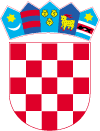 KLASA :551-06/03-01/01URBROJ: 2186/016-01-03Lepoglava, 30.10.2003.Gradsko vijećeKlasa: 230-01/15-01/1Urbroj:2186/016-03-15-1Lepoglava,  21. prosinca 2015.	Temeljem odredbe članka 33. Statuta Grada Lepoglave („Službeni vjesnik Varaždinske županije“ broj 6/13, 20/13, 33/13 i 31/14) i članka 17. Poslovnika Gradskog vijeća Grada Lepoglave („Službeni vjesnik Varaždinske županije“ broj 20/13, 43/13 i 51/13), Gradsko vijeće Grada Lepoglave na 21. sjednici 2015. godine, donosiO D L U K Uo uključenju u akciju Gradovi i općine - prijatelji djeceČlanak 1.	Ovom Odlukom Grad Lepoglava se opredjeljuje za provođenje aktivnosti, uz suradnju lokalnih tijela, ustanova, udruga, pojedinaca, medija, odraslih i djece, vezanih za uključenje u akciju Gradovi i općine - prijatelji djece.Članak 2.	Aktivnosti usmjerene na stjecanje počasnog naziva „Grad Lepoglava - prijatelj djece“ temeljit će se na sljedećim dokumentima:          1. Konvenciji o pravima djeteta UN-a koja sadrži četiri opća načela:             - djeca ne smiju trpjeti diskriminaciju „neovisno o rasi, boji kože, spolu, jeziku, vjeri, političkom ili drugom mišljenju, nacionalnom, etničkom ili društvenom porijeklu, vlasništvu, teškoćama u razvoju, rođenju ili drugom statusu djeteta, njegova roditelja ili zakonskog skrbnika“                - djeca imaju pravo na životni razvoj u svim vidovima života uključujući fizički, emotivni, psihosocijalni, kognitivni, društveni i kulturni              - pri donošenju svih odluka ili izvršenja postupaka koji utječu na dijete ili na djecu kao skupinu, najvažnija mora biti dobrobit djeteta. To se odnosi kako na odluke koje donose vladina, upravna ili zakonodavna tijela, tako i na odluke koje donosi obitelj              - djeci se mora omogućiti aktivno sudjelovanje u rješavanju svih pitanja koja utječu na njihov život i dopustiti im slobodu izražavanja mišljenja. Ona imaju pravo izreći svoja gledišta koja se moraju ozbiljno uzeti u obzir.2. Nacionalnoj strategiji za prava djece u Republici Hrvatskoj od 2014. do 2020.  aktivnosti za prava i interese djece u Republici Hrvatskoj čiji su  strateški ciljevi:osiguravanje usluga i sustava prilagođenih djecieliminacija svih oblika nasilja nad djecomosiguravanja prava djece u ranjivim situacijamaosiguranje aktivnog sudjelovanja djece3. Europskoj povelji o sudjelovanju mladih u životu općina i regija Vijeća Europe koja je načelima međusobnog uvažavanja i partnerstva, putokaz lokalnoj samoupravi i upravi, kao i mladima kako ostvariti aktivno sudjelovanje što većeg broja djece i mladih u životu svojih gradova, posebice u procesima odlučivanja o pitanjima koje utječu na kvalitetu njihovog života.Članak 3.	Cilj akcije Gradovi i općine – prijatelji djece ostvaruje se na četiri međuovisna načina. To su:	- Poticanje svih sudionika na udruženo i koordinirano djelovanje radi osiguranja uvjeta za kvalitetan život djece u našem gradu	- Evidentiranje postignutih rezultata	- Medijsko praćenje dometa akcije	-Dodjela javnog priznanja za ispunjenje zahtjeva akcije u obliku počasnog naziva Grad  Lepoglava – prijatelj djece.Članak 4.	U cilju ispunjavanja obveza utvrđenih u članku 2. ove Odluke, Gradsko vijeće Grada Lepoglave (u daljnjem tekstu: Gradsko vijeće) donijet će dugoročni Program projekta «Grad Lepoglava – prijatelj djece» za period od 2016. do 2019. godine.Članak 5.	Temeljem Programa projekta «Grad  Lepoglava - prijatelj djece», Gradsko vijeće svake će godine prilikom donošenja proračuna Grada Lepoglave, donositi operativni dokument – Izvedbeni plan ostvarivanja prava i potreba djece u Gradu Lepoglave za narednu godinu.Članak 6.	Grad Lepoglava će svake godine u povodu Dječjeg tjedna analizirati ostvarivanje dokumenata iz članka 4. i 5. ove Odluke i utvrđivati mjere za njihovo unapređenje. Članak 7.	Koordiniranje svih aktivnosti prema pravilima akcije «Gradovi i općine – prijatelji djece» provodit će Koordinacioni odbor akcije „GRADOVI I OPĆINE – PRIJATELJI DJECE“ ZA GRAD LEPOGLAVU“	Odluku o imenovanju članova Koordinacionog odbora donijet će Gradonačelnik Grada Lepoglave u roku od 30 dana od stupanja na snagu ove Odluke.Članak 8.	Svi administrativni poslovi akcije vodit će se u Jedinstvenom upravnom odjelu Grada LepoglaveČlanak 9.	Ova Odluka stupa na snagu osmog dana od dana objave u «Službenom vjesniku Varaždinske županije».								PREDSJEDNIK GRADSKOG VIJEĆARobert Maček